§1176-A.  AuditsA manufacturer may reasonably and periodically audit a new motor vehicle dealer to determine the validity of paid claims or any charge-backs for customer or dealer incentives.  Audits of incentive payments may be only for the 12-month period immediately preceding the date notifying the dealer that an audit is to be conducted.  [PL 2013, c. 534, §8 (AMD).]A franchisor may not deny those elements of a paid claim or customer or dealer incentive that are based on a dealer's incidental failure to comply with a claim requirement or a clerical error or other technicality, regardless of whether the franchisor contests any other element of that claim, as long as the dealer corrects the clerical error or other technicality according to licensee guidelines.  [PL 2017, c. 217, §8 (NEW).]SECTION HISTORYPL 1997, c. 521, §26 (NEW). PL 2013, c. 534, §8 (AMD). PL 2017, c. 217, §8 (AMD). The State of Maine claims a copyright in its codified statutes. If you intend to republish this material, we require that you include the following disclaimer in your publication:All copyrights and other rights to statutory text are reserved by the State of Maine. The text included in this publication reflects changes made through the First Regular and First Special Session of the 131st Maine Legislature and is current through November 1, 2023
                    . The text is subject to change without notice. It is a version that has not been officially certified by the Secretary of State. Refer to the Maine Revised Statutes Annotated and supplements for certified text.
                The Office of the Revisor of Statutes also requests that you send us one copy of any statutory publication you may produce. Our goal is not to restrict publishing activity, but to keep track of who is publishing what, to identify any needless duplication and to preserve the State's copyright rights.PLEASE NOTE: The Revisor's Office cannot perform research for or provide legal advice or interpretation of Maine law to the public. If you need legal assistance, please contact a qualified attorney.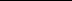 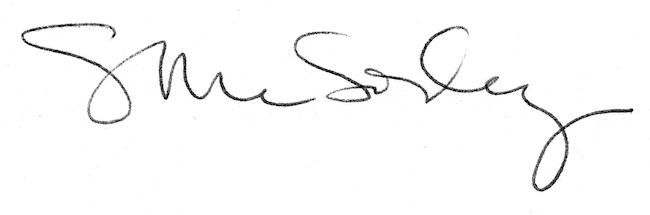 